ГЛАВА БЕРЕЗОВСКОГО РАЙОНА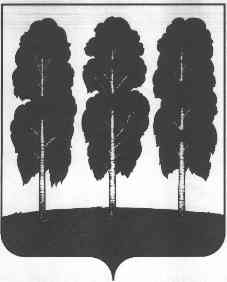 ХАНТЫ-МАНСИЙСКОГО АВТОНОМНОГО ОКРУГА – ЮГРЫПОСТАНОВЛЕНИЕ от  03.12.2018                                                     	     № 63пгт. БерезовоО занесении на Доску Почета Березовского района	В соответствии с постановлением главы Березовского района от 16 октября 2013 года № 42 «О Доске Почета Березовского района» на основании решения комиссии по наградам главы Березовского района (протокол от 16 ноября  2018 года № 27):1. Занести на Доску Почета Березовского района:	- Гагарина Василия Алексеевича, старшего помощника начальника отделения (планирования, предназначения, подготовки и учета мобилизационных ресурсов) (по автоматизированным системам управления) военного комиссариата Березовского района Ханты-Мансийского автономного округа – Югры;- Архипову Ольгу Ивановну, преподавателя муниципального бюджетного учреждения дополнительного образования «Березовская школа искусств»;	- Корикову Надежду Егоровну, воспитателя муниципального бюджетного дошкольного учреждения детский сад «Кораблик»;- Иванова Александра Сергеевича, капитана-механика ремонтно-эксплуатационной базы флота филиала публичного акционерного общества «Газпром спецгазавтотранс»;- Федорову Марию Платоновну, машинистку насосных установок Игримского муниципального унитарного предприятия  «Тепловодоканал»;	- Путилову Веру Александровну, воспитателя муниципального бюджетного дошкольного образовательного учреждения детский сад «Звездочка»;	- Ефименко Антонину Николаевну, заведующего психоневрологическом отделением, врача-психиатра бюджетного учреждения Ханты-Мансийского автономного округа – Югры «Игримская районная больница»;	- Сагандукову Татьяну Андриановну, учителя муниципального бюджетного общеобразовательного учреждения  «Няксимвольская средняя общеобразовательная школа»;- Филиппова Андрея Дорофеевича, тренера по национальным видам спорта муниципального бюджетного образовательного учреждения дополнительного образования «Берёзовская детско-юношеская спортивная школа»;- Череватую Валентину Алексеевну, заместителя заведующего по воспитательно-образовательной работе муниципального бюджетного дошкольного образовательного учреждения  детский сад «Комарик»;- Арбузова Андрея Федоровича, инженера  1 категории службы автоматизации и метрологического обеспечения Сосьвинского линейного производственного управления магистральных газопроводов-филиал общества с ограниченной ответственностью «Газпром трансгаз Югорск»;- Решетникову Марину Евгеньевну, заместителя директора по воспитательной работе муниципального бюджетного общеобразовательного учреждения Приполярная средняя общеобразовательная школа.2. Занести на Доску Почета Березовского района коллективы работников следующих учреждений и предприятий: - Муниципальное бюджетное учреждение дополнительного образования «Игримский центр творчества» (директор-Дубинина Надежда Михайловна);- Муниципальное бюджетное образовательное учреждение дополнительного образования Центр творчества «Мастер» (директор-Баженова Вероника Александровна);- Акционерное общество «Югорская территориальная энергетическая компания-Березово» (директор-Ахметшин Альберт Вильсурович).3. Отделу по бухгалтерскому учету и отчетности администрации Березовского района выплатить по 3 000 (три тысячи) рублей, в том числе НДФЛ, за счет средств местного бюджета согласно постановлению главы Березовского района от 16 октября 2013 года № 42 «О Доске Почета Березовского района» лицам, указанным в пункте 1 настоящего постановления.4. Отделу по бухгалтерскому учету и отчетности администрации Березовского района выплатить по 10 000 (десять тысяч) рублей, в том числе НДФЛ, за счет средств местного бюджета согласно постановления главы Березовского района от 16 октября 2013 года № 42 «О Доске Почета Березовского района» учреждениям, указанным в пункте 2 настоящего постановления.5. Опубликовать настоящее постановление в газете «Жизнь Югры» и разместить на официальном веб-сайте органов местного самоуправления Березовского района.6. Настоящее постановление вступает в силу после его подписания. 7. Контроль за исполнением настоящего постановления оставляю за собой.Глава района                                                                                                  В.И. Фомин